БОЙОРОК                                                                           РАСПОРЯЖЕНИЕ17 сентября  2019 й                      № 52                         17 сентября  2019 годаО применении дисциплинарного взысканияНа основании представления прокуратуры Шаранского района от 23 августа 2019 года № 5д-2019, за ненадлежащее исполнение своих должностных обязанностей, руководствуясь статьёй 192 Трудового кодекса Российской Федерации:1. Применить дисциплинарное взыскание в виде замечания к  Шакировой Р.З, управляющей делами  Администрации сельского поселения Нижнеташлинский сельсовет муниципального района Шаранский район Республики Башкортостан. 2. Контроль за исполнение настоящего распоряжения оставляю за собой.Глава сельского поселения                               Г.С.ГарифуллинаБашкортостан РеспубликаһыныңШаран районымуниципаль районыныңТубэнге Ташлы  ауыл Советыауыл биләмәһе ХакимиәтеБашкортостан РеспубликаһыныңШаран районы Тубэнге Ташлы    ауыл СоветыЖину  урамы, 20, Тубэнге Ташлы аулы Шаран районы Башкортостан РеспубликаһыныңТел./факс(347 69) 2-51-49,e-mail: ntashss @yandex.ruhttp://www. ntashly.sharan-sovet.ru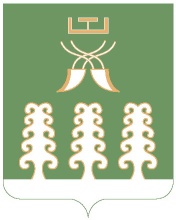 Администрация сельского поселенияНижнеташлинский  сельсоветмуниципального районаШаранский районРеспублики БашкортостанНижнеташлинский сельсовет Шаранского района Республики Башкортостанул. Победы,д.20, с.Нижние Ташлы Шаранского района, Республики БашкортостанТел./факс(347 69) 2-51-49,e-mail: ntashss @yandex.ruhttp://www. ntashly.sharan-sovet.ru